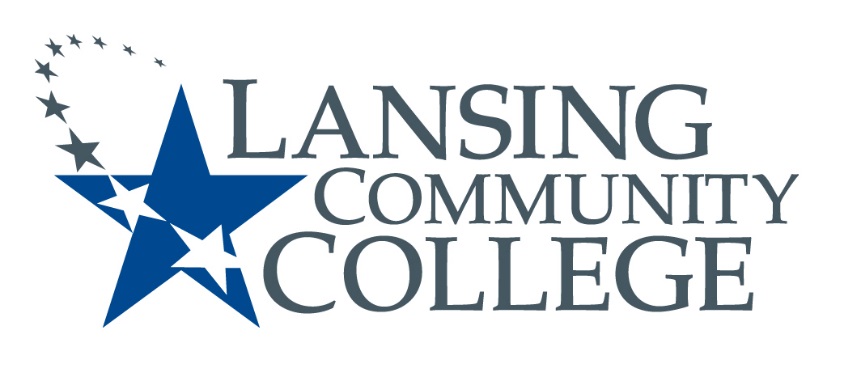 Public Meeting NoticeLANSING COMMUNITY COLLEGEInstitutional Review Board MeetingFriday, April 3, 2020610 N. Capitol Avenue Lansing, MI  48933ADM 20011am – 12pmFor more information, please go to IRB Consumer information (https://lcc.edu/consumer-information/institutional-review-board.html) or contact Terri Christian at 517-483-1123Lansing Community College is an equal opportunity educational institution/employer. Lansing Community College programs and activities are open for all persons regardless of race, color, sex, age, religion, national origin, creed, ancestry, height, weight, sexual orientation, gender identity, gender expression, disability, familial status, marital status, military status, veteran’s status, or other status as protected by law, or genetic information.